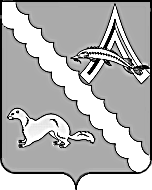 ДУМА АЛЕКСАНДРОВСКОГО РАЙОНАТОМСКОЙ ОБЛАСТИРЕШЕНИЕО внесении  изменений в Положение о бюджетном процессе в муниципальном образовании «Александровский район»В целях приведения действующего Положения о бюджетном процессе в муниципальном образовании «Александровский район», утвержденного решением Думы Александровского района от 22.03.2012 № 150, в соответствие с Бюджетным кодексом Российской Федерации, руководствуясь статьей 34 Устава муниципального образования «Александровский район», Дума Александровского района РЕШИЛА:1.Внести в Положение о бюджетном процессе в муниципальном образовании «Александровский район», утвержденное решением Думы Александровского района  от 22.03.2012 № 150,  следующие изменения: пункт 20 статьи 7 изложить в следующей редакции:«20) присваивает каждому публичному нормативному обязательству, межбюджетному трансферту уникальные коды классификации расходов бюджета, если иное не установлено Бюджетным кодексом Российской Федерации;»;абзац третий пункта 1 статьи 15 изложить в следующей редакции:«Дефицит бюджета района не должен превышать 10 процентов утвержденного общего годового объема доходов бюджета района без учета утвержденного объема безвозмездных поступлений и (или) поступлений налоговых доходов по  дополнительным нормативам отчислений.»;абзац четвертый пункта 1 статьи 15 изложить в следующей редакции:«Объем муниципального долга не должен превышать утвержденный решением о бюджете района на очередной финансовый год и плановый период (очередной финансовый год) общий объем доходов бюджета района без учета утвержденного объема безвозмездных поступлений и (или) поступлений налоговых доходов по дополнительным нормативам отчислений от налога на доходы физических лиц.»;пункт 1 статьи 15  дополнить пятым абзацем:«В случае утверждения решением Думы Александровского района Томской области о бюджете района  в составе источников финансирования дефицита бюджета района снижения остатков средств на счетах по учету средств бюджета района дефицит бюджета района может превысить ограничения, установленные пунктом 1 Положения, в пределах суммы снижения остатков средств на счетах по учету средств бюджета района.»;в пункте 5 статьи 27:а) абзац первый признать утратившим силу;б) дополнить новыми абзацами вторым – восьмым  следующего содержания:"Финансовый отдел Администрации Александровского района при постановке на учет бюджетных и денежных обязательств, санкционировании оплаты денежных обязательств осуществляют в соответствии с установленным соответствующим финансовым органом, порядком, предусмотренным пунктом 2 настоящей статьи, контроль за:не превышением бюджетных обязательств над соответствующими лимитами бюджетных обязательств или бюджетными ассигнованиями, доведенными до получателя бюджетных средств, а также соответствием информации о бюджетном обязательстве коду классификации расходов бюджетов;соответствием информации о денежном обязательстве информации о поставленном на учет соответствующем бюджетном обязательстве;соответствием информации, указанной в платежном документе для оплаты денежного обязательства, информации о денежном обязательстве;наличием документов, подтверждающих возникновение денежного обязательства.В порядке, установленном Финансовым отделом Администрации Александровского района и предусмотренном пунктом 2 настоящей статьи, в дополнение к указанной в настоящем пункте информации может определяться иная информация, подлежащая контролю.В случае если бюджетное обязательство возникло на основании муниципального контракта, дополнительно осуществляется контроль за соответствием сведений о муниципальном контракте в реестре контрактов, предусмотренном законодательством Российской Федерации о контрактной системе в сфере закупок товаров, работ, услуг для обеспечения муниципальных нужд, и сведений о принятом на учет бюджетном обязательстве, возникшем на основании муниципального контракта, условиям муниципального контракта.".в) абзацы второй и третий считать соответственно абзацами девятым и десятым.2.Настоящее решение вступает в силу с даты его официального опубликования (обнародования), за исключением подпункта 3 пункта 1 настоящего решения.3.Подпукт 3 пункта 1 настоящего решения вступает в силу с 01.01.2020 г.26.12.2019                                                    №  301 с. Александровскоес. АлександровскоеЗаместитель председателя Думы Александровского района         Глава Александровского района                                  Е.В. Руденков                                          В.П. Мумбер